от 4 октября 2021 года									       № 424-рО назначении ответственных лиц по организации взаимодействия с Единым реестром видов контроля и ФГИС «Единый реестр контрольно-надзорных мероприятий» В целях реализации Федерального закона от 31.07.2020 № 248-ФЗ                                    «О государственном контроле (надзоре) и муниципальном контроле в Российской Федерации», в соответствии с Федеральным законом от 06.10.2003 № 131-ФЗ «Об общих принципах организации местного самоуправления в Российской Федерации»,  руководствуясь постановлениями Правительства Российской Федерации от 02.04.2021     № 528 «О внесении изменений в некоторые акты Правительства Российской Федерации в части создания, эксплуатации и развития единого реестра видов федерального государственного контроля (надзора), регионального государственного контроля (надзора), муниципального контроля» и от 16.04.2021 № 604 «Об утверждении Правил формирования и ведения единого реестра контрольных (надзорных) мероприятий и о внесении изменения в постановление Правительства Российской Федерации от 28 апреля 2015 г. № 415»:Утвердить Перечень ответственных лиц администрации городского округа город Шахунья Нижегородской области за внесение сведений из Положения о виде осуществляемого муниципального контроля на территории городского округа город Шахунья в Единый реестр видов контроля и о проведенных проверках юридических лиц и индивидуальных предпринимателей в рамках осуществления муниципального контроля в ФГИС «Единый реестр контрольно-надзорных мероприятий» согласно приложению к настоящему распоряжению.Начальнику общего отдела администрации городского округа город Шахунья обеспечить размещение настоящего распоряжения на официальном сайте администрации городского округа город Шахунья Нижегородской области.Настоящее распоряжение вступает в силу с даты подписания.С даты подписания настоящего распоряжения признать утратившим силу распоряжения администрации городского округа город Шахунья Нижегородской области:- от 03.09.2018 № 354-р «О назначении ответственного лица по организации взаимодействия с ФГИС «ЕРП» внести изменения, изложив «Перечень ответственных лиц администрации городского округа город Шахунья Нижегородской области за внесение сведений о проведенных проверках юридических лиц и индивидуальных предпринимателей в рамках осуществления муниципального контроля в Федеральную государственную информационную систему «Единый реестр проверок»;- от 12.12.2018 № 474-р «О внесении изменений в распоряжение администрации городского округа город Шахунья Нижегородской области от 03.09.2018 № 354-р «О назначении ответственного лица по организации взаимодействия с ФГИС «ЕРП» внести изменения, изложив «Перечень ответственных лиц администрации городского округа город Шахунья Нижегородской области за внесение сведений о проведенных проверках юридических лиц и индивидуальных предпринимателей в рамках осуществления муниципального контроля в Федеральную государственную информационную систему «Единый реестр проверок».	 Контроль за исполнением данного распоряжения оставляю за собой.И.о. главы местного самоуправлениягородского округа город Шахунья						              А.Д.СеровУТВЕРЖДЕНраспоряжением администрациигородского округа город ШахуньяНижегородской областиот 04.10.2021 г. № 424-рПеречень ответственных лиц администрации городского округа 
город Шахунья Нижегородской области за внесение сведений из Положения 
о виде муниципального контроля, осуществляемого на территории городского округа город Шахунья, в Единый реестр видов контроля и о проведенных проверках юридических лиц и индивидуальных предпринимателей в рамках осуществления муниципального контроля в ФГИС «Единый реестр контрольно-надзорных мероприятий»______________________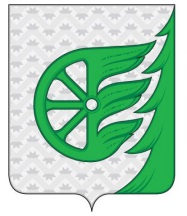 Администрация городского округа город ШахуньяНижегородской областиР А С П О Р Я Ж Е Н И Е № п/пВид муниципального контроляОтветственное лицо за внесение сведений 1Муниципальный земельный контрольНачальник Управления экономики, прогнозирования, инвестиционной политики и муниципального имущества городского округа город Шахунья Нижегородской области2Муниципальный контроль на автомобильном транспорте, городском наземном электрическом транспорте и в дорожном хозяйствеНачальник технического отдела управления по работе с территориями и благоустройству администрации городского округа город Шахунья Нижегородской области(в области автомобильных дорог и дорожной деятельности)Начальник управления промышленности, транспорта, связи, ЖКХ, энергетики и архитектурной деятельности администрации городского округа город Шахунья Нижегородской области(в отношении перевозок по муниципальным маршрутам регулярных перевозок)3Муниципальный контроль в сфере благоустройстваНачальник отдела управления по работе с территориями  и благоустройству администрации городского округа                город Шахунья Нижегородской области4Муниципальный жилищный контрольНачальник управления промышленности, транспорта, связи, ЖКХ, энергетики и архитектурной деятельности администрации городского округа город Шахунья Нижегородской области